Rewalidacja klasa 5-6, 24.11.2020Zadania do wykonania.Zadanie1 Odwzoruj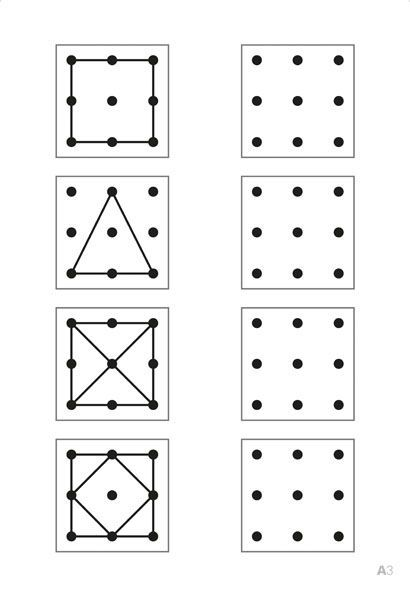 Zadanie 2. Dyktando nie musi być nudne. Zapraszam do dyktanda graficznego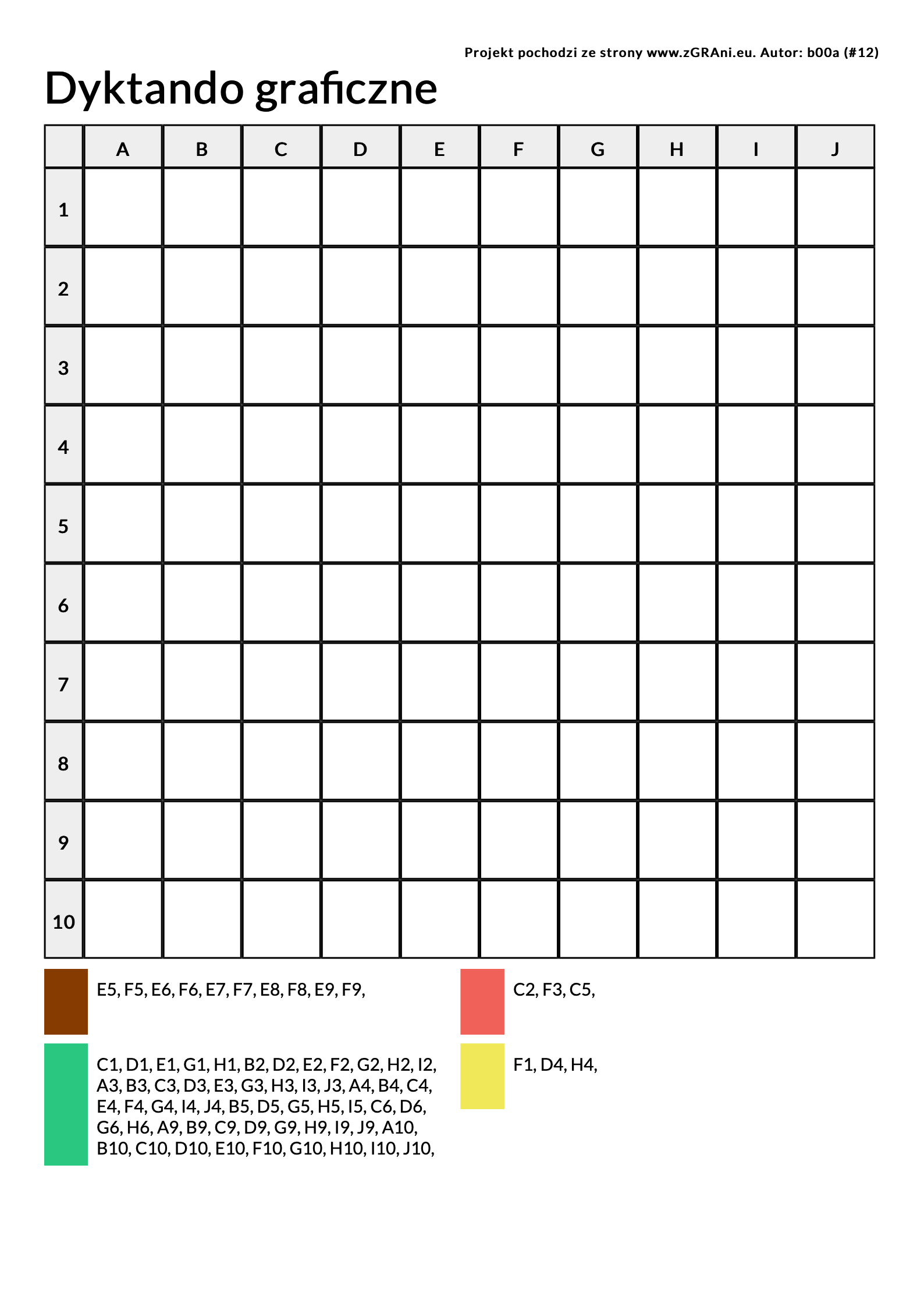 